D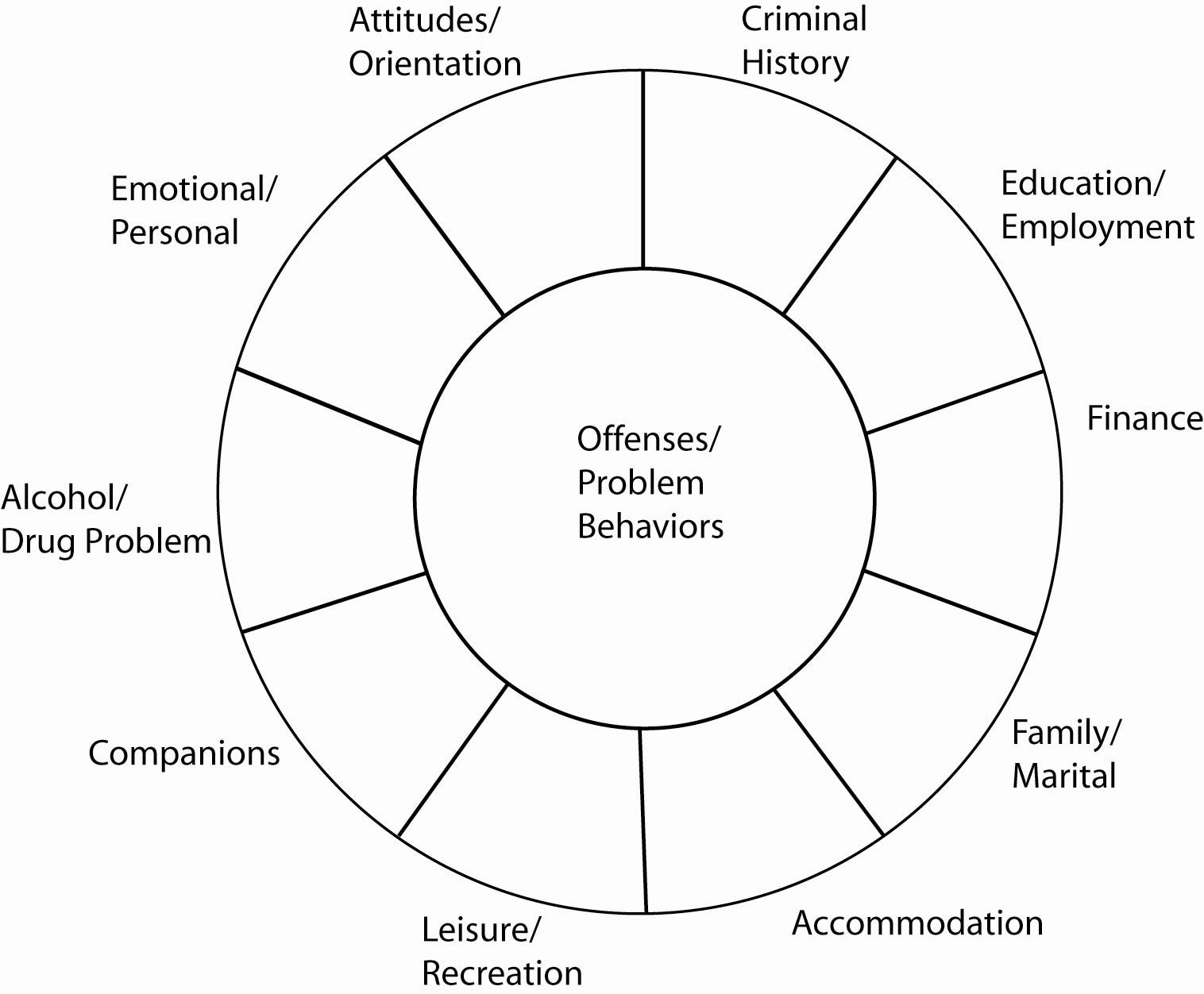 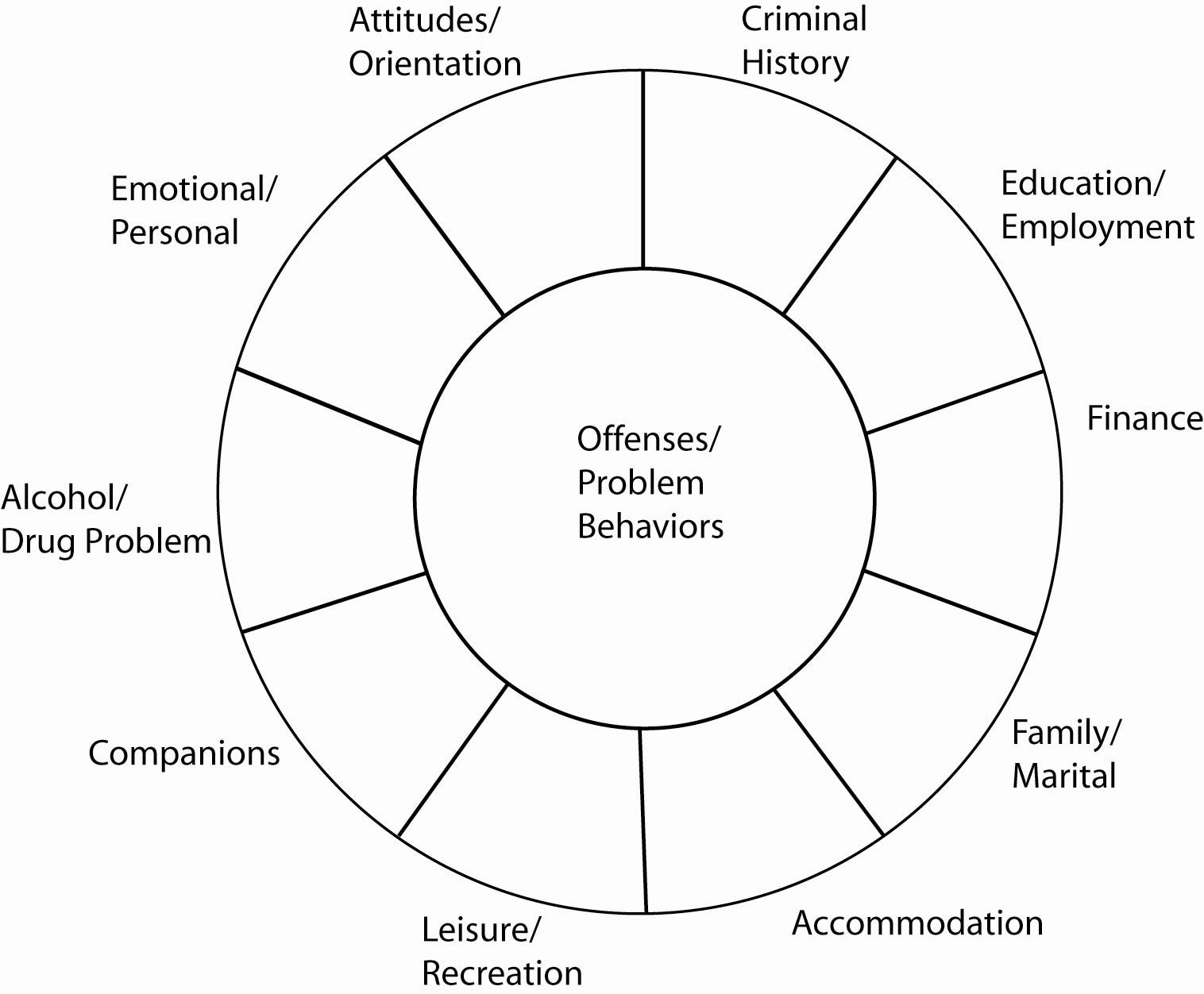 